STUDENT SERVICES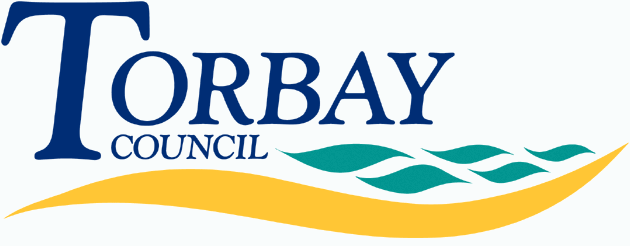 Children starting in reception at primary school in September 2018 (on time applications)Below are the admissions criteria (in descending order of priority) together with the number of places offered under that criterion:Last place offeredEllacombe AcademyAdmission number: 60Total number of preferences for places60First preferences considered39First preferences offered (percentage offered)39 (100%)Second preferences considered8Second preferences offered (percentage offered)0 (0%)Third preferences considered 13Third preferences offered (percentage offered)0CriterionNumber of places offeredChildren who have an Education, Health and Care Plan or a Statement of Special Educational Needs where the Academy is named.0A ‘looked after child’ or a child who was previously looked after but ceased to be so because they were adopted or became subject to a child arrangements order or special guardianship order.0Children with a sibling attending the academy at the time of application.  20Children of members of staff, where the member of staff has been employed within Learning Academy Partnership (South West) for two or more years at the time at which the application to the school is made and/or the member of staff is recruited to fill a vacant post for which there is a demonstrable skill shortage.0All other children for whom an application to the school has been made.18Children allocated to the school closest to the home address with space available where the preferred school(s) cannot be offered.2TOTAL41CriterionDistance from school (if used as tie-break)Children allocated to the school closest to the home address with space available where the preferred school(s) cannot be offered.n/aNumber of places still available on National Offer Day19